附件２:会场周边推荐酒店一、北京贵州大厦地址：北京市和平西桥樱花西街18号距离会议地点约600米，步行10分钟预订电话：010-86465055住宿标准：600-650元，以酒店最终确认价格为准二、桔子水晶酒店(北京安贞店)地址：北京市朝阳区小黄庄北街2号2幢（北三环中路辅路，环球贸易中心向东直行200米）距离会议地点约60米，步行1分钟预订电话：400 819 0099住宿标准：600-650元，以酒店最终确认价格为准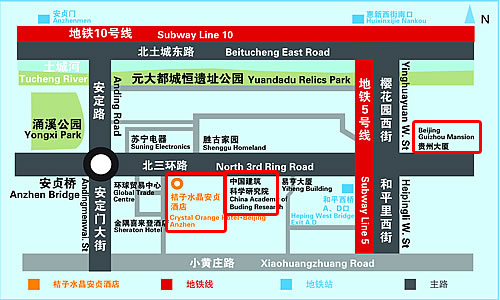 